فرم شماره 5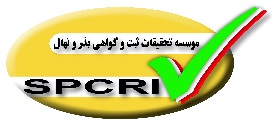 بسمه تعالیفرم درخواست کارت صلاحیت نظارت و کنترل بذر و نهال(ویژه بازنشستگان موسسه)*********************اینجانب ..........................فرزند ..................متولد سال ................ شهرستان .......... به شماره شناسنامه ........... و کدملی......................... دارای مدرک تحصیلی .......................از دانشگاه ............... ساکن دراستان ............ شهرستان............... و همکار موسسه ثبت و گواهی بذر و نهال با کد پرسنلی .............. که درتاریخ ............. به درجه بازنشستگی نایل آمده ام،  ضمن تقدیم مدارک مورد نیاز به واحد استانی موسسه ، تقاضای بررسی مدارک و صدور مجوز کنترل و نظارت بر فرآیند تولید و فرآوری بذر............/ نهال........... را دارم.شماره تلفن همراه................................شماره تلفن ثابت.................................                                                                                                       تاریخ -امضاء